Město se chystá na Úklid ŽďáruProjekt Úklid Žďáru si dává za cíl vyčistit město od starých, nefunkčních a nepoužívaných zábradlí, sloupků, cedulí nebo stánků. Tyto zbytky infrastruktury ve veřejném prostoru často překáží, komplikují údržbu a kazí vzhled města.„Není vždy pravda, že co je staré je špatné, ale pokud je to navíc nefunkční, tak není jediný důvod, proč nechávat často desítky let staré sloupky, zábradlí a stánky hyzdit veřejný prostor. Je to jako s lahví vína, taky ji nemáte ještě deset let po vypití na stole. Veřejný prostor má být místo lákající k pobytu, obohacující člověka o prožitky z kulturního prostředí nebo sociálního kontaktu. Má svoji hodnotu a nezastupitelný význam v charakteru města. Cokoliv jej degraduje a ničí, degraduje zároveň kvalitu života v něm,“ popisuje myšlenku projektu Úklid Žďáru starosta Martin Mrkos.Z veřejného prostoru začnou na jaře mizet betonové květináče, zastaralé informační tabule, zábradlí, sloupy již roky nefunkčního veřejného osvětlení, stožáry nebo zapomenuté trafiky.Betonové květináčeZ veřejného prostoru budou postupně mizet stovky betonový květináčů rozmístěných po celém městě.  Kde mají květináče své praktické opodstatnění, zůstanou, nebo budou nahrazeny vzhlednějšími funkčními prvky. Například v místní části ZR3 květináče často brání nevhodnému parkování pod okny domů nebo na trávnících. Několik novějších a udržovaných květináčů zůstane, ostatní budou nahrazeny buď betonovou kostkou, inspirovanou Litomyšlí nebo na trávnících akátovým kůlem.Inspirace z Litomyšle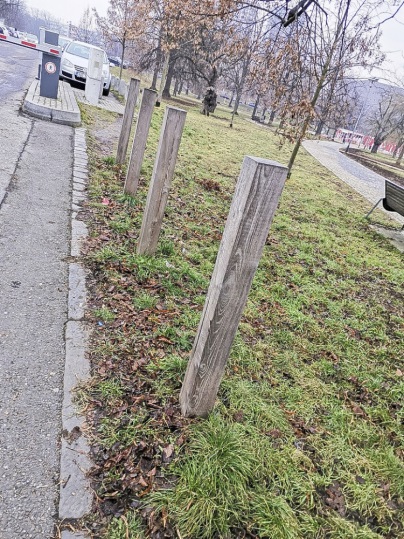 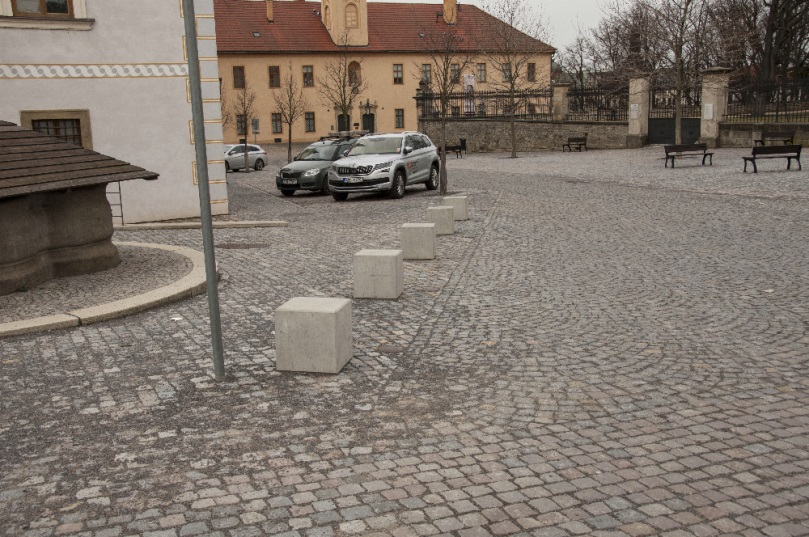 Kultivace veřejného prostoru ale nezačíná ani nekončí projektem Úklid Žďáru. Už dříve byla z centra odstraněna část betonových květináčů nebo bezúčelových zábradlí. Dalším krokem bude kultivace světelného a reklamního smogu. „Světelný smog je sice pro každého z nás již běžnou součástí každodenního života, ale lidé si málo uvědomují, jak dokáže světelný smog ublížit jejich zdraví,“ říká místostarostka Ludmila Řezníčková. Reklamní smog je problémem například v části náměstí s obchodními domy nebo v blízkosti okružní křižovatky na Brněnské a Jihlavské ulici. Probíhají i další projekty na kultivaci veřejného prostoru z  dokumentu Strategie centrum.Matěj Papáček tiskový mluvčí Žďár nad Sázavou30. března 2020